JINKY Email Add: jinky.369969@2freemail.com 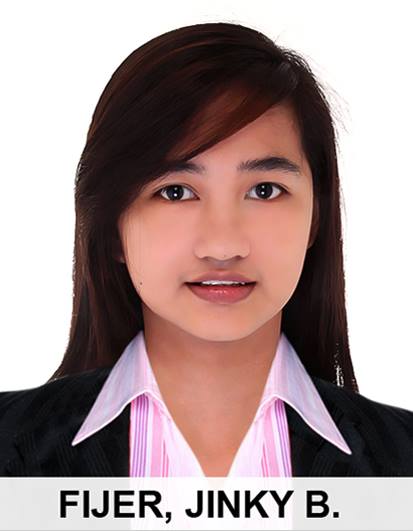 ---------------------------------------------------------------------------------------------------------------------OBJECTIVES:To be a part of a highly and dynamic company wherein I can utilize my knowledge and skills in Engineering fields that can contribute to the company. And will enable me to continuously seek excellence while applying my knowledge and skills.---------------------------------------------------------------------------------------------------------------------ELIGIBILITY:REGISTERED ELECTRICAL ENGINEER board exam passer (September 2014)University of Cagayan Valley Chapter Vice-President-(IIEE-CSC) Institute of Integrated Electrical Engineer Council of Student Chapter (S.Y. 2013-014)---------------------------------------------------------------------------------------------------------------------WORK EXPERIENCE:CADET ENGINEERUniversal Robina Corporation (CARSUMCO)December 16, 2014- May 15, 2015JOB SUMMARY:Assist the Supervisors to ensure close monitoring activity on all operating equipments in the factory, inspection of equipment condition, analyzes equipment failures and prepares reports on inspection findings. To take over vacant positions incurred by absences or emergency situations as the case may be.DUTIES AND RESPONSIBILITES:Coordinates with Inspector/Supervisor for the monitoring of equipments check-sheet.Coordinates with Inspector/Supervisor in the implementation of Department SOP and directives on proper programming and preventive maintenance.Assist the Supervisor in the calibration, repair and maintenance, installation and modification of any instrument in the factory in pursuant to the department objective for the optimum efficiency, productivity and safety. Performs condition monitoring task, vibration and temperature etc.Performs special and independent inspection (NDT, thickness gauging etc.)Updates records and diagrams of covered equipment’s and machineries.Attends daily department planning meeting.PMI (Preventive Maintenance Inspector)Universal Robina Corporation (CARSUMCO)May 16, 2015- up to PRESENTJOB SUMMARY:Ensures close monitoring activity on all operating equipments in the factory, inspects condition of equipment, analyzes equipment failures and prepares reports on inspection findings.DUTIES AND RESPONSIBILITIES:Develops PM task list and inspection check sheets.Coordinates inspection of equipments to PM inspector check-sheet.Performs condition monitoring task, vibration and temperature etc.Performs special and independent inspection (NDT, thickness gauging etc.)Analyzes equipment failures.Prepares downtime report/paretos.Prepares report on inspection findings.Monitors lubrication activities.Attends daily department planning meeting.OJT EXPERIENCE:CAGAYAN ELECTRIC COOPERATIVE INC. (CAGELCO)Maddarulug, Solana, Cagayan, PhilippinesApril-June, 2013---------------------------------------------------------------------------------------------------------------------SKILLS:SOFT SKILL: Leadership skillDecision-making skillHow to manage a team workCreation and innovationCan work under pressure and on different working environmentHardworking, Responsible, Passionate and works well on teamsCOMPUTER SKILLS:Microsoft Office (Word, PowerPoint, Excel)Knowledge in AutoCAD Internet UsageSpreadsheetPresentationWord Processing---------------------------------------------------------------------------------------------------------------------PERSONAL INFORMATION:	Nickname		:	JinksGender                           :	FemaleDate of Birth		:	July 11, 1993Place of Birth		      :  	Tuguegarao CityCivil Status: 	SingleAge: 	23Height			: 	5’Weight  : 	42 kls.Nationality  : 	FilipinoReligion  :	Roman Catholic---------------------------------------------------------------------------------------------------------------------EDUCATIONAL BACKGROUND:TERTIARYUniversity of Cagayan ValleyBachelor of Science in Electrical EngineeringTuguegarao CityS.Y 2009-2014SECONDARYLinao National HighschoolTuguegarao CityS.Y 2005-2009ELEMENTARYAnnafunan West Elementary SchoolTuguegarao CityS.Y 1999-2005---------------------------------------------------------------------------------------------------------------------SEMINARS ATTENDED:May 26-27,2016 		Regional Seminar on Labor Management(Embracing Quality Management Towards Organizational Excellence)Villa Diana Hotel, Cordon IsabelaJanuary 17, 2014 		Renewable Energy and Power Quality SeminarUniversity of Saint Loius	Tuguegarao CityAugust 22, 2013	Electrical Design and Installation Standard in Conformitywith the PEC 2009Cagayan State University (Carig Campus) Tuguegarao CityJanuary 26, 203	Fault Calculations on Industrial and Commercial Establishments and Electrical SafetyBulwagang Pacifico Casem (USL) Tugugarao CityJune 26-27, 2012		Northern Luzon Regional Technical Seminar					Suncity Casino and ResortSta.Ana, CagayanDecember 11, 2012		Electrical Design and Installation of High Rise BuildingCagayan State University (Carig Campus) Amphitheater  Tuguegarao CitySeptember 17, 2011 			      Software Freedom Day					St. Paul University Philippines					         Tuguegarao CityI hereby certify that the above information is true and correct to the best of my knowledge and beliefs.Jinky                                                                                                                                   		        Applicant